Sporządził: Inspektor ds. obywatelskich - Anna Nawrot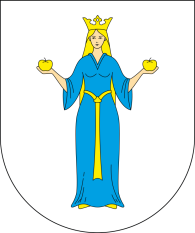 URZĄD MIEJSKI W LUBNIEWICACHul. Jana Pawła II 5169-210 Lubniewicetel. 95 755 7052 fax: 95 755 7024www.lubniewice.pl  urzad@lubniewice.plURZĄD MIEJSKI W LUBNIEWICACHul. Jana Pawła II 5169-210 Lubniewicetel. 95 755 7052 fax: 95 755 7024www.lubniewice.pl  urzad@lubniewice.pl                      KARTA USŁUGI                      KARTA USŁUGINr karty: 5/USCNr karty: 5/USCWPISANIE DO REJESTRU WYBORCÓWWPISANIE DO REJESTRU WYBORCÓWWPISANIE DO REJESTRU WYBORCÓWWPISANIE DO REJESTRU WYBORCÓWMiejsce załatwienia sprawy      Urząd Miejski w Lubniewicach, 
ul. Jana Pawła II 51 69-210 Lubniewice
pokój nr 2 (parter), tel. 728 990 122, ewidencjaludnosci@lubniewice.pl      Urząd Miejski w Lubniewicach, 
ul. Jana Pawła II 51 69-210 Lubniewice
pokój nr 2 (parter), tel. 728 990 122, ewidencjaludnosci@lubniewice.plWymagane dokumentyWniosek o wpisanie wyborcy do rejestru wyborców,kserokopia ważnego dokumentu potwierdzającego tożsamość,   Pisemna deklaracja w której wnioskodawca podaje swoje obywatelstwo i adres stałego zamieszkania na terytorium Rzeczpospolitej Polskiej.                                                                      Wniosek o wpisanie wyborcy do rejestru wyborców,kserokopia ważnego dokumentu potwierdzającego tożsamość,   Pisemna deklaracja w której wnioskodawca podaje swoje obywatelstwo i adres stałego zamieszkania na terytorium Rzeczpospolitej Polskiej.                                                                      Opłaty--Podstawa prawnaWnioskowania o wpisanie do rejestru wyborców - art. 19 ustawy z dnia 5 stycznia 2011 r. Kodeks wyborczy.art. 104 ustawy z dnia 14 czerwca 1960 r. Kodeks postępowania administracyjnego, w związku  z art. 20 § 1  ustawy z dnia 5 stycznia 2011 r. Kodeks wyborczy.Wnioskowania o wpisanie do rejestru wyborców - art. 19 ustawy z dnia 5 stycznia 2011 r. Kodeks wyborczy.art. 104 ustawy z dnia 14 czerwca 1960 r. Kodeks postępowania administracyjnego, w związku  z art. 20 § 1  ustawy z dnia 5 stycznia 2011 r. Kodeks wyborczy.Termin składania dokumentów--Termin realizacjiDecyzja o wpisaniu lub odmowie wpisania do rejestru wyborców, wydawana w ciągu 5 dni od dnia wniesienia wniosku. Decyzja o wpisaniu lub odmowie wpisania do rejestru wyborców, wydawana w ciągu 5 dni od dnia wniesienia wniosku. Tryb odwoławczyOd decyzji  w sprawie odmowy  wpisania do rejestru wyborców  przysługuje prawo wniesienia skargi do właściwego miejscowo sądu rejonowego. Skargę wnosi się za pośrednictwem Burmistrza Lubniewic w ciągu 3 dni od daty doręczenia decyzji.Od decyzji orzekającej o wpisaniu do rejestru wyborców nie przysługuje odwołanie, ani skarga do sądu. Na stwierdzone nieprawidłowości w danych osobowych przysługuje prawo wniesienia reklamacji do Burmistrza Lubniewic. Burmistrz obowiązany jest rozpatrzyć reklamację w terminie 3 dni od dnia jej wniesienia i wydać decyzję w sprawie. Na decyzję nieuwzględniającą reklamacji lub powodującą skreślenie z rejestru wyborców wnoszący reklamację bądź osoba skreślona 
z rejestru wyborców może wnieść, w terminie 3 dni od dnia doręczenia decyzji, skargę za pośrednictwem Burmistrza Lubniewic do właściwego miejscowo sądu rejonowego. Od decyzji  w sprawie odmowy  wpisania do rejestru wyborców  przysługuje prawo wniesienia skargi do właściwego miejscowo sądu rejonowego. Skargę wnosi się za pośrednictwem Burmistrza Lubniewic w ciągu 3 dni od daty doręczenia decyzji.Od decyzji orzekającej o wpisaniu do rejestru wyborców nie przysługuje odwołanie, ani skarga do sądu. Na stwierdzone nieprawidłowości w danych osobowych przysługuje prawo wniesienia reklamacji do Burmistrza Lubniewic. Burmistrz obowiązany jest rozpatrzyć reklamację w terminie 3 dni od dnia jej wniesienia i wydać decyzję w sprawie. Na decyzję nieuwzględniającą reklamacji lub powodującą skreślenie z rejestru wyborców wnoszący reklamację bądź osoba skreślona 
z rejestru wyborców może wnieść, w terminie 3 dni od dnia doręczenia decyzji, skargę za pośrednictwem Burmistrza Lubniewic do właściwego miejscowo sądu rejonowego. Informacje dodatkoweStały rejestr wyborców obejmuje osoby stale zamieszkałe na obszarze gminy Lubniewice, którym przysługuje prawo wybierania. Można być ujętym tylko w jednym rejestrze wyborców.Wyborcy będący obywatelami polskimi, zameldowani 
w gminie Lubniewice na pobyt stały są wpisywani do rejestru wyborców z urzędu.Wyborcy stale zamieszkali bez zameldowania na pobyt stały,  Wyborcy nigdzie niezamieszkali, przebywający stale na terenie gminy Lubniewice oraz Wyborcy stale zamieszkali pod innym adresem aniżeli adres ich zameldowania na pobyt stały w gminie Lubniewice, mogą  być wpisani do rejestru wyborców pod adresem stałego zamieszkania, jeżeli złożą w tej sprawie w Urzędzie Miasta Lubniewice wniosek wraz z załącznikami wymienionymi w części I niniejszej karty usługi oraz uprawdopodobnią swoje stałe zamieszkanie pod wskazanym przez siebie adresem.Stały rejestr wyborców obejmuje osoby stale zamieszkałe na obszarze gminy Lubniewice, którym przysługuje prawo wybierania. Można być ujętym tylko w jednym rejestrze wyborców.Wyborcy będący obywatelami polskimi, zameldowani 
w gminie Lubniewice na pobyt stały są wpisywani do rejestru wyborców z urzędu.Wyborcy stale zamieszkali bez zameldowania na pobyt stały,  Wyborcy nigdzie niezamieszkali, przebywający stale na terenie gminy Lubniewice oraz Wyborcy stale zamieszkali pod innym adresem aniżeli adres ich zameldowania na pobyt stały w gminie Lubniewice, mogą  być wpisani do rejestru wyborców pod adresem stałego zamieszkania, jeżeli złożą w tej sprawie w Urzędzie Miasta Lubniewice wniosek wraz z załącznikami wymienionymi w części I niniejszej karty usługi oraz uprawdopodobnią swoje stałe zamieszkanie pod wskazanym przez siebie adresem.Formularze, wnioski, drukiWNIOSEK O WPISANIE WYBORCY DO REJESTRU WYBORCÓWPISEMNA DEKLARACJA ZAWIERAJĄCA INFORMACJE NIEZBĘDNE DO WPISANIA DO REJESTRU WYBORCÓWWNIOSEK O WPISANIE WYBORCY DO REJESTRU WYBORCÓWPISEMNA DEKLARACJA ZAWIERAJĄCA INFORMACJE NIEZBĘDNE DO WPISANIA DO REJESTRU WYBORCÓW